Содержание работыСрок исполненияОтветственный            Блок 1. Административно-хозяйственная и организационная работа            Блок 1. Административно-хозяйственная и организационная работа            Блок 1. Административно-хозяйственная и организационная работаИздание приказа о назначении ответственного за работу по ПДДавгусти.о.заведующего детского садаОбновление стенда по ПДД в приемных групп в течение года Воспитатели группОбновить и дополнить атрибуты для сюжетно-ролевых игр по ПДДв течение годаВоспитатели группКоррекция плана работы с детьми в группе по профилактике безопасности дорожного движения на годсентябрьСтарший воспитатель,Воспитатели группПополнение и обновление уголков безопасности дорожного движения в группахавгуст, в течение годаСтарший воспитательВоспитатели группПриобретение дидактических игр по всем группам по теме  "Дорожная азбука"в течение годаСтарший воспитатель,Воспитатели группПодбор материала для стенда по ПДДавгустСтарший воспитатель, Воспитатели группПополнение методического кабинета и групп методической и детскойлитературойавгустстарший воспитательБлок 2. Методическая работаБлок 2. Методическая работаБлок 2. Методическая работаОбсуждение проблемы профилактики дорожно - транспортного травматизма на педсовете №1	август	И.о.заведующего детским садом, Презентация уголков по ПДД в группах.Цель: Проанализировать соответствие уголков безопасности следующим критериям:Соответствие возрасту;Разнообразие дидактического и игрового материала;Эстетика оформленияавгустВоспитатели группРабота творческой группыЦель: Пополнение банка ДОУ авторскими конспектамиавгустСтарший воспитательВоспитатели группСоставление плана работы по профилактике безопасности дорожного движения в ДОУ на годсентябрьстарший воспитатель Консультация « Организация  работы с детьми по предупреждению дорожно-транспортного травматизма в разных возрастных группах»октябрьВоспитатель Высоцкая О.А.Обзор  литературы по ПДДв течение годаСтарший воспитатель,Воспитатели группКонтроль организации работы с детьми по изучению правил дорожного движенияв течение годастарший воспитатель Проверка знаний детей по ПДДсентябрь-апрельСтарший воспитательВыставка рисунков детей и их родителей старшей - подготовительной группы: "Мы - пешеходы"по плану воспитателейСтарший воспитатель,воспитатели групп, родителиУчастие в районных, городских конкурсах по ПДДоктябрьСтарший воспитатель,воспитатели групп, родителиУчастие в акции, посвященной Дню памяти жертв ДДП, изготовление памятококтябрьВоспитатели группКонсультация «Правила поведения пешехода на дороге в зимнее время. Работа с родителями»декабрьВоспитатели группПрактикум для педагогов «Оказание первой помощи в случае травматизма»январьСт. медсестраКонсультация «Что нужно знать родителям о правилах дорожного движения» (для молодых и вновь принятых педагогов)февральВоспитатели группКруглый стол «Использование игровых технологий в обучении детей правилам безопасного поведения на дороге»мартстарший воспитательКонсультация «Внимание: весна!» - информирование родителей о  правилах проведения на прогулке ребенка в весенний период, во время гололедицы, во время таяния снегамартСтарший воспитатель Воспитатели группПросмотр открытых занятий по знакомству детей с ПДДапрельстарший воспитатель,Воспитатели группОрганизация и проведение различных форм совместной деятельности воспитателя с детьми по ПДД на прогулке.Цель: Обмен опытом работы.майВзаимопосещение 2 раза в годПодготовка и проведение развлечений по ознакомлению с правилами дорожного движенияпо плану воспитателейМуз. руководительВоспитатели группВыявление результативности работы по проблеме.май Выборочный контрольстарший воспитательБлок 3. Работа с детьмиБлок 3. Работа с детьмиБлок 3. Работа с детьмиДиагностика по выявлению уровня знаний по ПДД.Начало и конец учебного годаВоспитателиОбразовательная деятельность по профилактике детского травматизма на дорогах в соответствии с образовательной программой ДОУ и согласно утвержденному годовому плану. Организация и проведение профилактических бесед, викторин.Проведение ОД по знакомству детей с ПДД в соответствии с темами недели и парциальными программами.В течение учебного годаВоспитателиВиртуальные целевые прогулки:•        Наблюдение за движением пешеходов•        Наблюдение за движением транспорта•        Наблюдение за работой светофора•        Рассматривание видов транспорта•        Наблюдение за движением транспорта и работой водителяВ течение учебного годаВоспитатели группТематическое планирование:образовательной деятельности в группах по формированию целостной картины мира и коммуникации;художественному творчеству; продуктивной деятельности, с включением элементов, связанных с соблюдением правил дорожного движенияв соответствии с перспективными планами воспитательно - образовательной работы с детьми в группахВоспитатели группБеседы по ПДД с детьми старшей - подготовительной группыЧто ты знаешь об улице?Мы пешеходы - места движения пешеходов, их название, назначениеПравила поведения на дорогеМашины на улицах города – виды транспортаЧто можно и что нельзяПомощники на дороге – знаки, светофор, регулировщикБудь внимателен!Транспорт в  городе: места и правила парковки, пешеходные зоны, ограничивающие знакикаждый понедельник в течение годаВоспитатели групп"Дорожные ловушки"- обыгрывание ситуаций  на дороге1 раз в два месяцаВоспитатели групп"Минутки безопасности"- короткие беседы с детьми, обсуждением ситуаций, возникающих на дорогееженедельно, в свободное времяВоспитатели группПросмотр видеотеки и CD-дисков на тематику  ПДДтечение годаВоспитатели группЧтение художественной литературы по ПДД                                                                 С.Михалков «Моя улица», «Велосипедист», «Скверная история»; С. Маршак «Милиционер», «Мяч»; В. Головко «Правила движения»; С Яковлев «Советы доктора Айболита»; О. Бедерев «Если бы…»;  А. Северный «Светофор»; В. Семернин «Запрещается - разрешается» и др. течение годаВоспитатели группСюжетно-ролевые игры на транспортной площадке.Сюжетно-ролевые игры:•        Путешествие по улицам города•        Улица и пешеходы•        Светофор•        Путешествие с Незнайкой•        Поездка на автомобиле•        Автопарковка•        Станция технического обслуживания•        Автомастерская	В течение учебного годаВоспитателиИгротека «Дорожная азбука». Игры «Подбери знаки», «Нарисуй знаки», «Запрещается-разрешается»Игры «Перейди правильно улицу», «Дорожное лото» и др. Отгадывание интеактивных кроссвордов и ребусов.  Дидактические игры на знание правил поведения на улице и в общественном транспорте.В течение учебного годаВоспитателиПодвижные игры:•        Воробышки и автомобиль•        Будь внимательным•         Разноцветные автомобили•        Мы едем, едем, едем …•        Стоп!•        Разноцветные дорожки•        Чья команда скорее соберется•        Велогонки•        Горелки•        Найди свой цвет	В течение учебного годаВоспитателиРазвлечения для детей Петрушка на улице (досуг)- младшая - средняя группаПутешествие в страну Дорожных знаков (досуг) – средняя - старшая группаМой лучший друг - светофор – подготовительная группатечение годаВоспитатели группБлок 4.Работа с родителямиБлок 4.Работа с родителямиБлок 4.Работа с родителямиКонсультации, беседы  по пропаганде правил дорожного движения, правил перевозки детей в автомобилеТемы:Будьте вежливы – правила поведения в общественном транспорте;Что должны знать родители, находясь с ребенком на улице;Правила дорожного движения – для всех;Осторожно, дети! – статистика и типичные случаи детского травматизма;Чтобы не случилось беды! – меры предупреждения детского травматизмаОсторожно, дети! – статистика и типичные случаи детского травматизмаВ течение годаВоспитатели группИнструктаж по соблюдению ПДДсентябрь, март, майИ.о.заведующего детского садаВоспитатели группОбновление папок - передвижек "Правила дорожные детям знать положено"октябрьВоспитатели группОбсуждение вопроса обеспечения безопасности детей на дороге на групповом родительском собранииоктябрьВоспитатели группВыпуск памяток для  родителей по соблюдению ПДД в разное время годаноябрьВоспитатели группИнформационный стенд:-Безопасность твоего ребенка в твоих руках-Памятка взрослым по ознакомлению детей с Правилами дорожного движения-Дисциплина на улице – залог безопасности пешеходов-Что нужно знать будущим школьникам о правилах дорожного движения-О профилактической операции: «Внимание, дети!»В течение учебного годаВоспитателиСайт ДОУ:Размещение сезонных информационных памяток по предупреждению ПДД.В течение годаАдминистратор сайтаПривлечение родителей к оформлению выставок "Новый дорожный знак", «Автомобиль будущего»октябрь, мартДети и родители воспитанников, воспитатели группРазмещение материала в интернете - на сайте детского сада, в сетевых сообществах (ВКонтакте, Однокласники)в течении годаВоспитатели группМуз. руководительУчастие родителей в проведении Всероссийской недели безопасности, интернет акций и кампанийпо графикуДети и родители воспитанников, воспитатели групп1.      Семинар-практикум для родителей детей подготовительной к школе группы«Создание маршрута первоклашки»2.     Разработка индивидуальных карт-маршрутов для детей «Дорога в школу и домой»майВоспитатели групп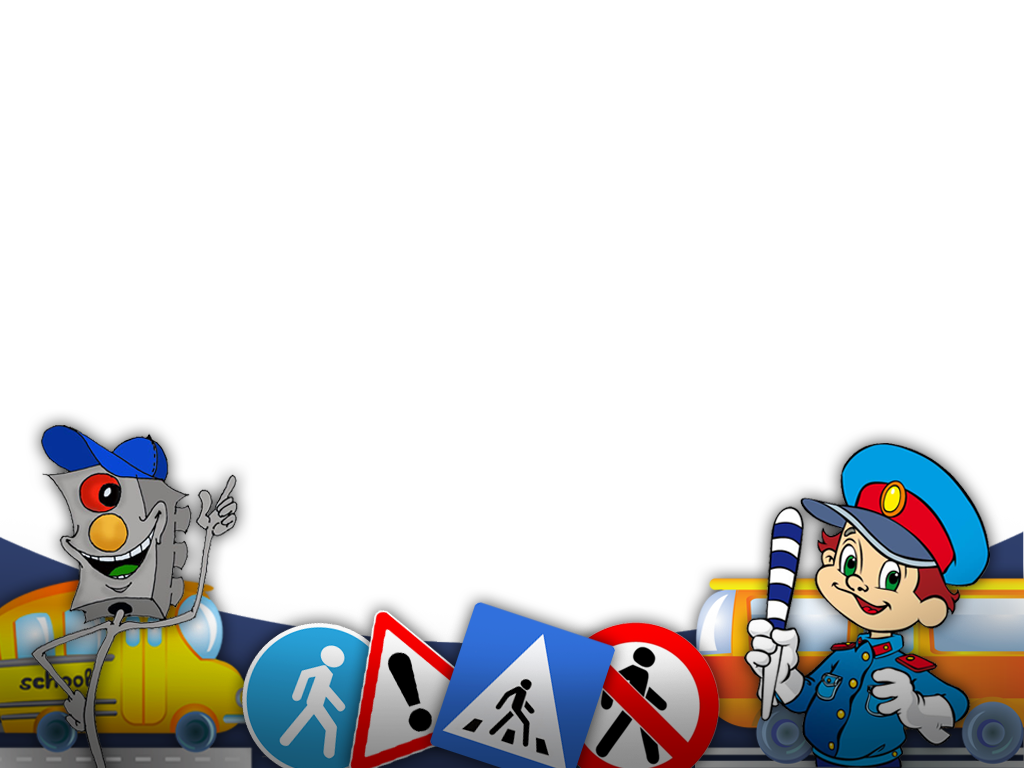 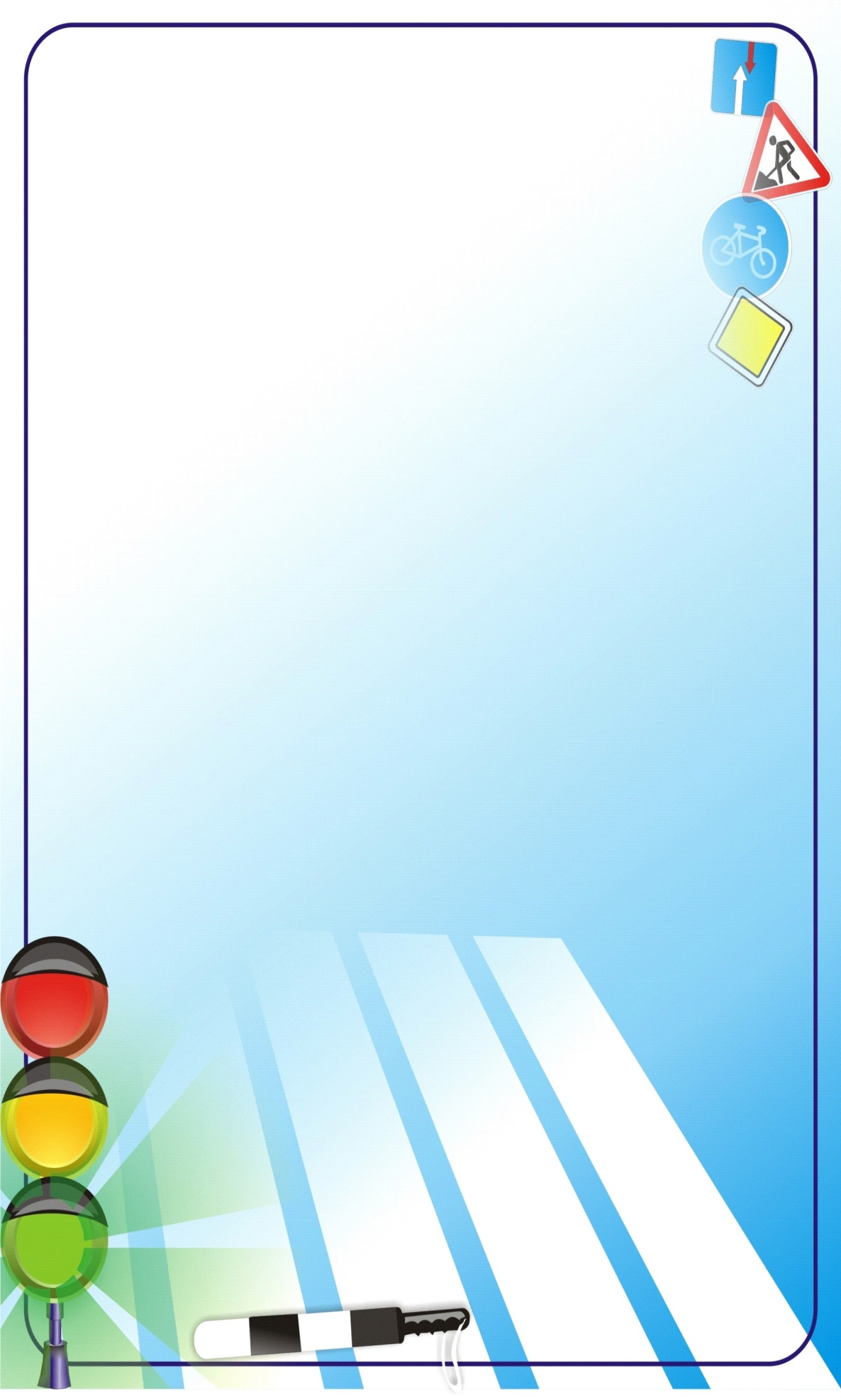 